Note:This job description has been written at a time of significant organisational and legislative change and it will be subject to review and amendment as the demands of the role and the organisation evolve. Therefore, the post-holder will be required to be flexible, adaptable and aware that they may be asked to perform tasks, duties and responsibilities which are not specifically detailed in the job description but which are commensurate with the role. 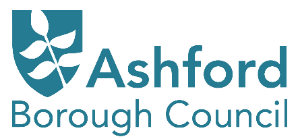 PERSON SPECIFICATIONNote:This person specification has been written at a time that the FSA is consulting on the competencies required for local authority officers undertaking official food and feed controls and other assurance activities.  The FSA plan to update the Food Law Code of Practice and the accompanying Practice Guidance, the outputs of which will provide, local authorities undertaking import controls at Border Control Posts, flexibility to recruit additional required staff to conduct Official Controls.  This person specification has been prepared to reflect this more flexible recruitment position and the developing Competency Framework.  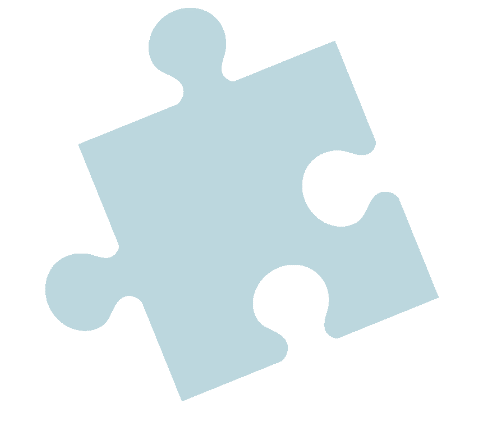 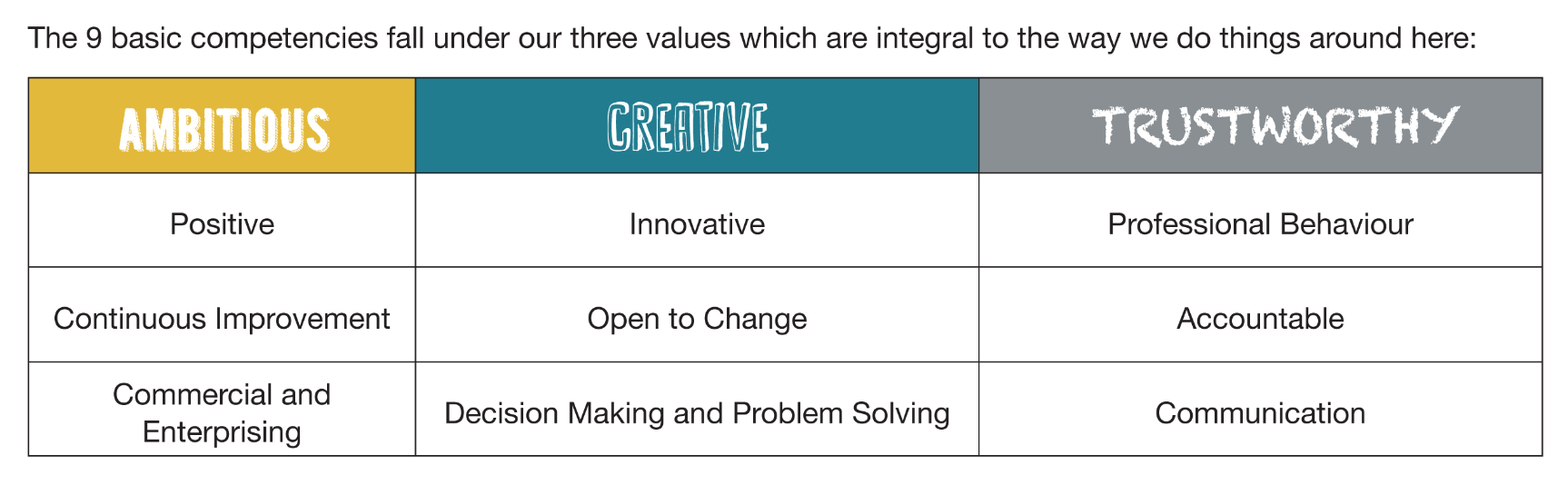 ASHFORD BOROUGH COUNCIL	JOB DESCRIPTIONJOB TITLE:Port Health Technical Officer x 8GRADE:SCP 32-35POST NUMBER:6837ASERVICE:Ashford Border Control Post (BCP)RESPONSIBLE TO	Principal Port Health OfficerJOB SUMMARY:	To undertake a range of statutory duties to safeguard public health. To conduct official controls including carrying out checks on imports of products of animal origin and high risk food not of animal origin in order to ensure that only products that are safe to eat enter the food chain.  To undertake checks of organic food, illegal unreported and unregulated fishing, animal composites and other relevant controlled goods.To work independently or when legislatively required under the supervision of Official Veterinarians / Port Health Officers.To make an effective contribution to the development and achievement of the Ashford Border BCP, food safety, health protection and business objectives.  ROLE REQUIREMENTS:1.To protect public health by applying port health controls on imports in accordance with relevant statutory provisions, rules and international trading standards. 2.To perform physical, identity, documentary and seal etc. checks in accordance with legislative requirements and the associated processes & procedures in order to ensure that only products that are safe to eat enter the food chain.  3.To be responsible for the storage and dispatch of statutory samples, ensuring that they are packaged correctly for safe transport under required conditions and are dispatch to the correct laboratory.  To be responsible for maintaining sample dispatch records and disposal of samples no longer required.  4.To maintain stock levels and equipment availability for inspection.5.To assist others in the performance of port health duties as required including undertaking physical checks and sampling as directed.  6.To assist in the destruction of unsatisfactory consignments ensuring that goods are destroyed at the correct waste facility.7.To undertake specific enforcement, investigative, educational and advisory duties commensurate with the role.  8.To compile inspection reports, legal notices and take further legal actions as necessary and commensurate with the role.9.To prepare collect evidence and prepare reports as necessary relevant to the required enforcement activity including provide evidence in court and to public inquiries as necessary.10.To inform and liaise with other relevant inspection bodies of any finding relevant to the protection of public health. To including contacting other authorities to ensure that specific consignments are delivered only to approved establishments.11.To carry out relevant database and administrative functions including use of Information Management Systems such as PHILIS, IPAFFS and FSA risk-likelihood dashboard.12.To provide advice and guidance to stakeholders including customers, agents and importers on specific import requirements, regulations, policies and procedures.13.To provide advice and guidance, and where appropriate support to other relevant stakeholder including customers, agents and importers.14.To provide advice and guidance to other enforcement agencies operating within the BCP and other staff involved with the operation Inland Border Facility.  15.To respond to complaints and requests for advice in accordance with standard operating procedures.16.To maintain knowledge of relevant legislative requirements in order to undertake the above duties.  17.To be available to support other sections within the council as relevant to its responsibilities as a food authority when demand requires and in line with the post holders qualifications and experience.  This extends to wider public health responsibilities and temporary secondment.  18.To carry out any reasonable requests as may be made from line management and undertake such other relevant duties as may from time to time be required.19.To act in accordance with the council and service policies and procedures.20.Equal Opportunitiesa)	To promote equality of opportunity in employment and service provision, and eliminate unlawful discrimination.b)	To recognise that people have different abilities to contribute to the Council’s goals and performance and to take necessary action to give everyone a chance to contribute and compete on equal terms.21.Emergency PlanningTo participate as required in the Council’s Emergency Planning operations including undertaking training and exercising as directedTo participate in the response to an emergency which may involve duties outside your normal job description and at times outside your contracted hours.To participate in the recovery stage following the emergency.22.Business ContinuityIn the event that an incident has occurred which disrupts the Council's ability to deliver its critical functions, to undertake duties within your competencies in other departments and/or at other locations.23.Data ProtectionTo ensure that data quality and integrity is maintained and that data is processed in accordance with Council policy, the Data Protection Act, the Freedom of Information Act, and other legislation.24.Health and SafetyAll employees have responsibilities under The Health and Safety at Work Act 1974.  These responsibilities are laid out in the Council’s Health and Safety Policy, available on the Intranet or from Personnel.25.Additional DutiesTo undertake any additional duties of a similar level of responsibility as may be required from time to time.OTHER CONDITIONS: Post holders will be required to handle and be exposed to food product allergens, for example, fish, peanuts, tree nuts etc.July 2023OTHER CONDITIONS: Post holders will be required to handle and be exposed to food product allergens, for example, fish, peanuts, tree nuts etc.July 2023JOB TITLE:Port Health Technical OfficerPOST NUMBER:6837ASERVICE:Ashford Port HealthEssentialDesirableEDUCATION & TRAINING/ QUALIFICATIONSA relevant Level 4 qualification/certificate e.g. Level 4 Ordinary Certificate in Food Control or equivalent or The Higher Certificate in Food Control or equivalentAble to demonstrate continual professional developmentSpecialist port health training / qualificationWorking towards a relevant food or science related subject at higher certificate level e.g. Higher Certificate in Food ControlAble to operate as an Official Fish Inspector EXPERIENCEExperience in food control workEnforcement experience relevant to food control work Experience using databases Previously authorised with experience to undertake specific BCP responsibilities Enforcement experience covering a wide range of food areas including inspection of premises, monitoring and food sampling plus prosecution experience.Experience of an operational and/or technical lead role within a food related serviceDirect experience in port health, import/export controls and Illegal, Unreported and Unregulated Fishing provisionsDirect experience of port health database/systems such as the use of PHILIS, IPAFFS (or its predecessor) and FSA risk-likelihood dashboardSKILLS & KNOWLEDGEAble to demonstrate skills and knowledge relevant to food control, health and safety and public health functions Able exercise a greater use of initiative and decision making, only referring more significant problems for advice/guidanceAble to use analytical and judgemental skills to interpret complex information or situations and to solve difficult problemsAble to interpret and analyse food safety, health & safety and public health legislation, statutory guidance, technical updates and good practiceAble to demonstrate effective relationship management and resolution of conflict situations and challenging behaviourAble to demonstrate a commitment to the delivery of first-class customer service Able to demonstrate competency in the use of email, word processing, spreadsheet, database and presentation softwareAble to demonstrate skills in solving problemsAble to prioritise work and respond to varying caseloadsGood knowledge of BCP services and proceduresAn understanding of relevant UK and EU legislation and regulationsKnowledge of relevant Health and Safety legislation and regulations OTHER REQUIREMENTSFlexibility to meet the needs of the service and councilFull Driving LicenceOTHER ESSENTIAL REQUIREMENTS TO CARRY OUT POST:  The post involves working a shift pattern over 24 hours/7 days per week/365 days per year.  Able to work remotely or within the Civic Centre as well as the Ashford BCP which will be the primary place of work i.e. when undertaking physical inspections.Working in temperature controlled environments and at height. Physical fitness as lifting and other physical work will be necessary on a daily basis, particularly when sampling.  Sensory abilities e.g. ability to assess visual or olfactory evidence.Exposure to food product allergens, in particular nuts (eg peanuts, tree nuts). Working in other Council locations and other locations to meet the requirements of the position.A commitment to own development and to supporting training and development initiatives.OTHER ESSENTIAL REQUIREMENTS TO CARRY OUT POST:  The post involves working a shift pattern over 24 hours/7 days per week/365 days per year.  Able to work remotely or within the Civic Centre as well as the Ashford BCP which will be the primary place of work i.e. when undertaking physical inspections.Working in temperature controlled environments and at height. Physical fitness as lifting and other physical work will be necessary on a daily basis, particularly when sampling.  Sensory abilities e.g. ability to assess visual or olfactory evidence.Exposure to food product allergens, in particular nuts (eg peanuts, tree nuts). Working in other Council locations and other locations to meet the requirements of the position.A commitment to own development and to supporting training and development initiatives.OTHER ESSENTIAL REQUIREMENTS TO CARRY OUT POST:  The post involves working a shift pattern over 24 hours/7 days per week/365 days per year.  Able to work remotely or within the Civic Centre as well as the Ashford BCP which will be the primary place of work i.e. when undertaking physical inspections.Working in temperature controlled environments and at height. Physical fitness as lifting and other physical work will be necessary on a daily basis, particularly when sampling.  Sensory abilities e.g. ability to assess visual or olfactory evidence.Exposure to food product allergens, in particular nuts (eg peanuts, tree nuts). Working in other Council locations and other locations to meet the requirements of the position.A commitment to own development and to supporting training and development initiatives.KEY COMPETENCY AREASOur Competency Framework has been developed and reviewed over several years in order to achieve a set of professional and key behaviours that our team display every day within our roles. It applies to every member of staff, regardless of their role or service that they work for. It considers best practice but also the level at which our team members work in different areas of their job. So although the competency itself will apply to all levels, how it is evidenced within the individual job role may vary.The competencies will be used for:Recruitment and Selection – interview questions will be based on these key behaviours to ensure we are bringing the right people into the organisation.Performance management including appraisals – to keep checking that we are all displaying the right behaviours that will ensure the success of the council’s aspirationsTraining and development – to help our teams and individuals focus on developing key behaviours and characteristics